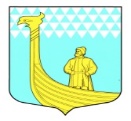 СОВЕТ ДЕПУТАТОВМУНИЦИПАЛЬНОГО ОБРАЗОВАНИЯВЫНДИНООСТРОВСКОЕ СЕЛЬСКОЕ ПОСЕЛЕНИЕВОЛХОВСКОГО МУНИЦИПАЛЬНОГО РАЙОНАЛЕНИНГРАДСКОЙ ОБЛАСТИчетвертого созыва РЕШЕНИЕ от «13»  июля  2021 года                                                                            № 28 Об утверждении Положения об организации дополнительного профессионального образования и подготовки муниципальных служащих     	 В соответствии с Федеральными законами от 06.10.2003 № 131-ФЗ «Об общих принципах организации местного самоуправления в Российской Федерации, от 02.03.2007 № 25-ФЗ «О муниципальной службе в Российской Федерации», от 29.12.2012 № 273-ФЗ «Об образовании в Российской Федерации», администрация муниципального образования, совет депутатов муниципального образования Вындиноостровское сельское поселениеРЕШИЛ:Утвердить «Положение об организации дополнительного профессионального образования и подготовки муниципальных служащих администрации муниципального образования Вындиноостровское сельское поселение» (прилагается).Настоящее решение подлежит официальному опубликованию в газете «Волховские Огни» и вступает в силу с момента его опубликования и размещению на официальном сайте администрации муниципального образования Вындиноостровское сельское поселение в информационно-телекоммуникационной сети «Интернет».Контроль за исполнением настоящего решения возложить на главу муниципального образования.Глава муниципального образования                                       Э. С. Алексашкинприложениек решению Совета депутатов Вындиноостровское сельское поселение от  13.07.2021 г. № 28ПОЛОЖЕНИЕоб организации дополнительного профессионального образования и подготовки муниципальных  служащих  администрации муниципального образования Вындиноостровское сельское поселение Волховского муниципального района Ленинградской областиОбщие положения1.1. Настоящее Положение определяет цели, принципы, содержание и порядок организации дополнительного профессионального образования и подготовки муниципальных служащих администрации муниципального образования Вындиноостровское сельское поселение Волховского муниципального района Ленинградской области1.2. Целью организации дополнительного профессионального образования и подготовки муниципальных служащих администрации муниципального образования Вындиноостровское сельское поселение Волховского муниципального района Ленинградской области является обновление теоретических и практических знаний муниципальных служащих в соответствии с постоянно повышающимися требованиями к организации муниципального управления, обеспечение уровня профессиональной подготовки для эффективного исполнения должностных обязанностей.1.3. Профессиональная подготовка и организация дополнительного профессионального образования муниципальных служащих администрации муниципального образования Вындиноостровское сельское поселение Волховского муниципального района Ленинградской области является обновление теоретических и практических знаний муниципальных служащих организуется и осуществляется исходя из следующих принципов:а) непрерывности и обязательности организации дополнительного профессионального образования, подготовки и переподготовки муниципальных служащих администрации муниципального образования Вындиноостровское сельское поселение Волховского муниципального района Ленинградской области - как  неотъемлемой части исполнения должностных обязанностей в соответствии  с квалификационными требованиями по должности;б) периодичность проведения обучения;в) строго профессиональная подготовка и подготовка кадров  для муниципальной службы по направлениям их деятельности или для формирования кадрового резерва;г) дифференциация обязательных программ профессиональной подготовки и получения дополнительного профессионального образования муниципальных служащих в зависимости от групп муниципальных должностей и профессиональной специализации.2. Предмет и содержание дополнительного профессионального образования и подготовки муниципальных служащих администрации муниципального образования Вындиноостровское сельское поселение Волховского муниципального района Ленинградской области2.1. Организация профессионального образования и подготовки муниципальных служащих осуществляется в форме обучения с отрывом, с частичным отрывом или без отрыва от муниципальной службы, а также в форме дистанционного обучения.2.2. На период профессиональной подготовки и подготовки кадров для муниципальной службы и дополнительного профессионального образования за муниципальными служащими, обучающимися по направлению представителя нанимателя (работодателя) сохраняется место работы и средний заработок по замещаемой должности.3.Основания для направления муниципальных служащих администрации муниципального образования Вындиноостровское сельское поселение Волховского муниципального района Ленинградской области для получения дополнительного профессионального образования и подготовки муниципальных служащих. 3.1. Орган местного самоуправления муниципального образования для решения вопросов, связанных с получением дополнительного профессионального образования и подготовки муниципальных служащих, вправе создать Комиссию по целевой подготовке кадров. Состав Комиссии по целевой подготовке кадров утверждается распоряжением Главы (руководителя) муниципального образования Вындиноостровское сельское поселение Волховского муниципального района Ленинградской области.3.2. Основанием для направления муниципальных служащих администрации муниципального образования Вындиноостровское сельское поселение Волховского муниципального района Ленинградской области для получения дополнительного профессионального образования и подготовки муниципальных служащих является решение Комиссии по целевой подготовке кадров. 3.2.1 Решение Комиссии по целевой подготовке кадров принимается на основании:а) результатов аттестации;б) наступления очередного срока прохождения  курса специального обучения  муниципального служащего;в) ходатайства представителя нанимателя (работодателя) в целях обеспечения возможности поддержания уровня квалификации муниципального служащего, достаточного для исполнения должностных полномочий.г) включения в кадровый резерв.3.3. Подготовка кадров для муниципальной службы и дополнительного профессионального образования осуществляется по мере необходимости, определяемой представителем нанимателя (работодателя), но не реже 1 раза в три года.3.4. Уровень образования муниципального служащего, направляемого на получение дополнительного профессионального образования, не должен быть ниже уровня образования, требуемого для нового вида (направления) профессиональной деятельности.3.5. Основанием для направления на профессиональную переподготовку может являться возложение или планирование возложения на муниципального служащего дополнительных функций.4. Организация работы по дополнительному профессиональному образованию и подготовке муниципальных служащих администрации муниципального образования Вындиноостровское сельское поселение Волховского муниципального района Ленинградской области 4.1. Работу по организации дополнительного профессионального образования и подготовки муниципальных служащих осуществляет администрация муниципального образования Вындиноостровское сельское поселение Волховского муниципального района Ленинградской области.4.2. Предложения по дополнительному профессиональному образованию и подготовке муниципальных служащих администрации муниципального образования Вындиноостровское сельское поселение Волховского муниципального района Ленинградской области на очередной финансовый год и на плановый период в срок до 1 мая текущего года вносит Комиссия по целевой подготовке кадров.4.3. Администрация муниципального образования Вындиноостровское сельское поселение Волховского муниципального района Ленинградской области:4.3.1. Организует по предложению Комиссии по целевой подготовке кадров проведение отбора кандидатов на дополнительное профессиональное образование и подготовку  за счет средств местного бюджета.Процесс отбора кандидатов предусматривает:а) этап формирования пакета документов и их рассмотрения (ходатайство представителя нанимателя (работодателя); заявление кандидата, желающего получить новую специальность и (или) квалификацию на условиях, предусмотренных настоящим Положением; копии документов об образовании);б) этап собеседования с кандидатом о его профессиональной служебной деятельности.Решение о включении участника отбора в список на обучение за счет средств  местного бюджета принимается на основании выявленных в ходе конкурсного отбора способностей кандидата к организаторской, аналитической, управленческой работе.4.3.2. Формирует на основании отбора кандидатов проект плана по дополнительному профессиональному образованию и подготовке муниципальных     служащих администрации муниципального образования Вындиноостровское сельское поселение Волховского муниципального района Ленинградской области на очередной финансовый год и плановый период.В первоочередном порядке в состав лиц, направляемых на дополнительное профессиональное образование и подготовку муниципальных     служащих администрации муниципального образования Вындиноостровское сельское поселение Волховского муниципального района Ленинградской области, включаются муниципальные служащие, являющиеся кандидатами на вышестоящие должности муниципальной службы или должности муниципальной службы иной специализации.При определении потребности в организации дополнительного профессионального образования и подготовке муниципальных служащих администрации муниципального образования Вындиноостровское сельское поселение Волховского муниципального района Ленинградской области не учитываются:а) обучающиеся в высших учебных заведениях, аспирантуре или докторантуре без отрыва от муниципальной службы;б) обучающиеся на момент формирования заявки в образовательных учреждениях дополнительного образования по профилю специальности;в) достигающие предельного возраста нахождения на службе в расчетном году;г) находящиеся в длительных отпусках (по беременности и родам, уходу за ребенком и т.п.);д) проходившие профессиональную подготовку, переподготовку, или окончившие учебные заведения в течение двух календарных лет, предшествующих расчетному.4.3.3. Представляет проект плана организации дополнительного  профессионального образования и подготовки муниципальных  служащих администрации  на очередной финансовый год и на плановый период на утверждение Главе  администрации. 4.3.4. Направляет утвержденный план дополнительного  профессионального образования и подготовки муниципальных служащих администрации в финансовое управление  (либо в иной орган местного самоуправления, наделенный полномочиями в сфере исполнения бюджета) для представления в установленном порядке сведений, необходимых при формировании бюджета.4.3.5. Осуществляет закупку товара, работ и услуг для обеспечения муниципальных нужд, а именно: услуг по организации дополнительного  профессионального образования и подготовку муниципальных служащих администрации  (далее-услуг) на очередной финансовый год в течение 30 дней после утверждения местного бюджета в пределах средств, предусмотренных в местном бюджете на эти цели, и представляет их контрактному  управляющему (либо в иной орган местного самоуправления, наделенный полномочиями в сфере определения поставщиков, исполнителей при осуществлении закупки товаров, работ и услуг для обеспечения муниципальных нужд).4.3.6. Осуществляет подготовку проектов муниципальных контрактов на обучение муниципальных служащих администрации муниципального образования Вындиноостровское сельское поселение Волховского муниципального района Ленинградской области и организует процесс заключения муниципальных контрактов с победителями процедур размещения муниципального заказа.4.3.7. Составляет и согласовывает с представителем нанимателя (работодателя) график организации дополнительного профессионального образования и подготовку муниципальных     служащих администрации муниципального образования Вындиноостровское сельское поселение Волховского муниципального района Ленинградской области (далее - График) и представляет его на утверждение Главе администрации.4.3.8. Доводит График до сведения представителя нанимателя (работодателя) в течение 5 рабочих дней с момента утверждения Графика.4.3.9. Вносит изменения в График по кандидатуре на обучение или программе обучения (в случае необходимости) по согласованию с образовательными учреждениями.4.3.10. Готовит проект ученического договора, заключаемого представителем нанимателя (работодателя) и муниципальным служащим администрации муниципального образования Вындиноостровское сельское поселение Волховского муниципального района Ленинградской области, направляемым на дополнительное профессиональное образование и подготовку за счет средств местного бюджета. Условия ученического договора определены статьей 199 Трудового кодекса Российской Федерации, а именно:- наименование сторон; - указание на конкретную квалификацию, приобретаемую учеником; - обязанность работодателя обеспечить работнику возможность обучения в соответствии с ученическим договором; обязанность работника пройти обучение и в соответствии с полученной квалификацией проработать по трудовому договору с работодателем в течение срока, установленного в ученическом договоре; - срок ученичества; - размер оплаты в период ученичества.- иные условия, определенные соглашением сторон.Кроме того, договор должен включать следующие условия:- срок, в течение которого муниципальный служащий администрации муниципального образования Вындиноостровское сельское поселение Волховского муниципального района Ленинградской области в соответствии с полученной профессией, специальностью, квалификацией должен проработать по трудовому договору не менее пяти лет после окончания обучения;- в случае увольнения до истечения срока, предусмотренного в договоре, муниципальный служащий администрации муниципального образования Вындиноостровское сельское поселение Волховского муниципального района Ленинградской области обязан возместить затраты, произведенные за счет средств местного бюджета, на его обучение.4.3.11. Организует направление на обучение в соответствии с заключенными муниципальными контрактами.4.3.12. Контролирует прохождение муниципальными служащими администрации муниципального образования Вындиноостровское сельское поселение Волховского муниципального района Ленинградской области обучения, а также выполнение образовательными учреждениями условий соответствующего муниципального контракта.4.3.13. Представляет в установленный срок после завершения календарного года Главе администрации аналитическую записку об итогах обучения муниципальных служащих администрации муниципального образования Вындиноостровское сельское поселение Волховского муниципального района Ленинградской области за прошедший год.4.4.14. Использует данные об обучении служащих при подготовке предложений по их должностному продвижению.5. Подготовка граждан для муниципальной службы на договорной основе.5.1. Подготовка граждан для муниципальной службы на договорной основе осуществляется в соответствии с положениями Федерального закона от 02.03.2007 № 25-ФЗ «О муниципальной службе в Российской Федерации».5.2. Договор о целевом обучении с обязательством последующего прохождения муниципальной службы (далее - договор о целевом обучении) заключается между администрацией муниципального образования Вындиноостровское сельское поселение Волховского муниципального района Ленинградской области и гражданином и предусматривает обязательство гражданина по прохождению муниципальной службы в муниципальном образовании Вындиноостровское сельское поселение Волховского муниципального района Ленинградской области в течение установленного срока после окончания обучения.5.3. Срок обязательного прохождения муниципальной службы после окончания целевого обучения устанавливается договором о целевом обучении. Указанный срок не может быть менее срока, в течение которого администрация муниципального образования Вындиноостровское сельское поселение Волховского муниципального района Ленинградской области предоставлял меры социальной поддержки гражданину в соответствии с договором о целевом обучении, но не более пяти лет.5.4. Заключение договора о целевом обучении осуществляется на конкурсной основе в порядке, установленном постановлением Правительства Вологодской области. 5.5. Финансовое обеспечение расходов, предусмотренных договором о целевом обучении, осуществляется за счет средств местного бюджета.5.6. Ответственным исполнителем организации подготовки граждан для муниципальной службы на договорной основе является администрация муниципального образования Вындиноостровское сельское поселение Волховского муниципального района Ленинградской области6. Финансирование расходов, связанных с организацией дополнительного  профессионального образования и  подготовки муниципальных     служащих 6.1. Финансирование расходов, связанных с организацией дополнительного профессионального образования и подготовки муниципальных служащих администрации муниципального образования Вындиноостровское сельское поселение Волховского муниципального района Ленинградской области осуществляется за счет средств местного бюджета.6.2. Получение дополнительного профессионального образования и подготовки муниципальных служащих администрации по инициативе работников осуществляется за счет личных средств работников.6.3. Муниципальные служащие администрации, получающие дополнительное профессиональное образование и проходящие подготовку за счет средств местного бюджета и увольняющиеся по собственной инициативе из администрации муниципального образования Вындиноостровское сельское поселение Волховского муниципального района Ленинградской области в период обучения, теряют право на дальнейшее обучение за счет средств местного бюджета6.4. Муниципальным служащим, увольняемым из администрации муниципального образования Вындиноостровское сельское поселение Волховского муниципального района Ленинградской области, в связи с сокращением штата или численности служащих в период прохождения и получения дополнительного профессионального образования и подготовки гарантируется право на продолжение обучения за счет средств местного бюджета.6.5. В случае увольнения по собственной инициативе до истечения срока подготовки для муниципальной службы и получения дополнительного профессионального образования муниципальный служащий администрации  обязан возместить затраты, произведенные за счет средств местного бюджета, на его обучение.